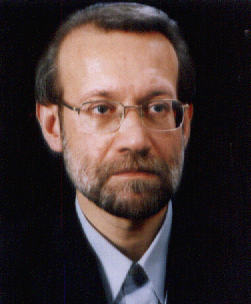 دانشیار - دانشگاه تهرانعلی اردشیرلاریجانیتلفن دفتر:  +98 (21)پست الکترونیکی: larijani.ali@ut.ac.irتحصیلاتDiplom,null-yesr-char,ریاضی,دبیرستان دکتر هشترودی
Ph.D ,1374,فلسفه,تهران
M.S,1367,فلسفه,تهران
کارشناسی,1359,علوم کامپیوتر و ریاضی,دانشگاه صنعتی شریف
زمینههای تخصصیو حرفهایسوابق کاري و فعالیت های اجراییعضو هیات امناء دانشگاه علوم پزشکی تهران-(1391-1393)
دبیر شورای عالی امنیت ملی-(1384-1386)
رئیس گروه تخصصی چند رسانه ای-(از 1379)
رئیس شورای هنر-(از 1378)
رئیس سازمان صدا و سیما-(1372-1383)
وزیر فرهنگ و ارشاد-(از 1372)
عضو شورای عالی انقلاب فرهنگی-(از 1371)
فعالیت های علمیمقالات- روش دکارت در تبدیل استنتاج به شهود ( بررسی 3 قاعده نخست از رساله قواعد). اردشیرلاریجانی علی (1401)., جاویدان خرد, آماده انتشار(آماده انتشار).

- کرانمندی فاهمه و بی‌کرانگی اراده:  شرحی انتقادی بر قاعدۀ دوازدهم از «رساله قواعد راهنمای ذهن» نوشتۀ  رنه دکارت. اردشیرلاریجانی علی (1400)., پژوهش های فلسفی - کلامی, 23(1).

- مبنای هنر دینی نزد صدرالمتألهین و بورکهارت. اردشیرلاریجانی علی (1400)., فلسفه دین (اندیشه های فلسفی سابق پردیس فارابی), 18(3), 362-399.

- برهان در فلسفه کانت. اردشیرلاریجانی علی (1399)., نقد و نظر, 25(2).

- سنجش سازگاری عدالت اجتماعی و توسعه. اردشیرلاریجانی علی (1399)., فصلنامه علوم سیاسی- دانشگاه باقرالعلوم, 23(90).

- رابطه اقتدار و مشروعیت در نظام سیاسی اسلام. اردشیرلاریجانی علی, غلامی غلامرضا (1390)., فصلنامه مطالعات روابط بین الملل, 4(16).

- چالش های مکتب امنیتی رئالیسم. اردشیرلاریجانی علی, امیری رضا (1387)., فصلنامه نگرش راهبردی دانشگاه عالی دفاع ملی, 91(91).

- بررسی راهبردی - امنیتی تأثیرات ماهواره بر باورهای جوانان. اردشیرلاریجانی علی, ملکی مجید (1386)., فصلنامه مطالعات دفاعی استراتژیک, 8(27).

- مردم سالاری دینی و سکولاریسم. اردشیرلاریجانی علی (1382)., مطالعات معرفتی در دانشگاه اسلامی, 7(20).

- بحثی پیرامون فلسفه ریاضی کانت. اردشیرلاریجانی علی (1381)., فلسفه  دانشگاه تهران, جدید(چهار و پنج), 74-61.

- سه نحله مهم در مبانی ریاضیات : بخش دوم مکتب شهودگرائی و مکتب صورت گرایی. اردشیرلاریجانی علی (1380)., فلسفه  دانشگاه تهران, فصلنامه(1), 221-256.

- سه نحله مهم در مبانی ریاضیات. اردشیرلاریجانی علی (1379)., فلسفه  دانشگاه تهران, دو فصلنامه(اول), 97-112.

- مسئله خلاء ادیدگاه دکارت و علم نوین- قسمت چهارم. اردشیرلاریجانی علی (1377)., خردنامه صدرا, فصلنامه(دوازدهم), 60-66.

- دلایل مثبتین خلأ و نقد و بررسی آنها قسمت سوم. اردشیرلاریجانی علی (1376)., خردنامه صدرا, فصلنامه(دهم), 42-46.

- ادله نافیان خلاء و نقد و بررسی آنها قسمت دوم. اردشیرلاریجانی علی (1376)., خردنامه صدرا, 8(هشت و نهم), 50-57.

- بحثی پیرامون مسئله خلا-قسمت اول. اردشیرلاریجانی علی (1376)., خردنامه صدرا, فصلنامه(هفت), 89-80.

کنفرانس ها- الهیات عملی در بستر جامعه اسلامی. اردشیرلاریجانی علی (1400)., الهیات عملی, 16-18 بهمن, تهران, ایران.

- حکمرانی مطلوب از دیدگاه ابن‌سینا. اردشیرلاریجانی علی (1400)., همایش بین المللی انسان شناسی در حکمت ابن سینا, 19-19 دی, تهران, ایران.

- استعلای براهین انتولوژیک فلاسفه غرب در نظام صدرایی. اردشیرلاریجانی علی (1399)., همایش بین المللی عقلانیت، خداباوری و خدا ناباوری, 11-12 بهمن, تهران, ایران.

- حکمرانی مطلوب از نظر استاد آیت الله مطهری. اردشیرلاریجانی علی (1399)., همایش بین المللی باز اندیشی آرای استاد مطهری در مواجهه با مسائل امروز, 13-15 دی, تهران, ایران.

- عرفان ابن عربی و کثرت گرایی دینی. اردشیرلاریجانی علی (1382)., همایش جهانی بزرگداشت شیخ اکبر محی‌الدین ابن عربی (1382: تهران‌), 31-31 fa-month-0, ایران.

کتب مجلاتپایان نامه ها و رساله ها- پیامدهای دستگاه فکری حکمت متعالیه بر اجتهاد شیعه (با تاکید بر دیدگاه علامه طباطبایی و استاد مطهری و امام خمینی (ره))، محمدحسین مطهری فریمانی، علی اردشیرلاریجانی، دکتری،  1402/6/27 

- عدالت اجتماعی و تاثیر آن بر حکمرانی؛ با تأکید بر آراء شهید مطهری، زهرا فیاض بخش، علی اردشیرلاریجانی، کارشناسی ارشد،  1401/6/20 

- جوهر در اندیشه ارسطو و ملاصدراو متکلمان مسلمان، مجید قربانعلی دولابی، علی اردشیرلاریجانی، دکتری،  1389/4/29 

- منع استعلایی کانت و تحولات ان در ایده آلیسم آلمانی، عبدالرضا صفری حلاوی، علی اردشیرلاریجانی، دکتری،  1389/4/21 

- تکنولوژی در فلسفه هایدگر، امیر عسگرزاده، علی اردشیرلاریجانی، کارشناسی ارشد،  1383/4/30 

- ترجمه سرفصل از کتاب، محسن حبیبی، علی اردشیرلاریجانی، کارشناسی ارشد،  1383/4/30 

- جایگاه دیدن در فلسفه کانت، سیدمحمدمهدی احدی شعاراردهایی، علی اردشیرلاریجانی، کارشناسی ارشد،  1383/4/29 

- جایگاه دین در فلسفه کانت، محمدمهدی احدی شعار، علی اردشیرلاریجانی، کارشناسی ارشد،  1383 

- ترجمه و تحقیق کتاب ((حدود عقل)) اثر امیلیا استورمن، علی محمد اسلامی پورخطبه سرا، علی اردشیرلاریجانی، کارشناسی ارشد،  1382/4/25 

- واقعگرایی در علم، یاسمن هشیار، علی اردشیرلاریجانی، دکتری،  1379/6/30 

- ترجمه دقیق ایهام دینی جهان اثر جان هیک، حسین محمدیان، علی اردشیرلاریجانی، کارشناسی ارشد،  1379/6/29 

- زبان در فلسفه کارنپ، محمدمهدی اعتصامی، علی اردشیرلاریجانی، کارشناسی ارشد،  1379/1/31 

- --، محمدمهدی اعتمادی بروجردی، علی اردشیرلاریجانی، کارشناسی ارشد،  1379/1/31 

- ترجمه و تحقیق بخشی از کتاب قوانین طبیعت، حمیدرضا ابک، علی اردشیرلاریجانی، کارشناسی ارشد،  1379/12/27 

- هنر و حقیقت، مهدی همایونفر، علی اردشیرلاریجانی، کارشناسی ارشد،  1379/1/16 

- هنر نزد ارسطو کانت و هایدگر، محمدجواد صافیان، علی اردشیرلاریجانی، کارشناسی ارشد،  1378/11/10 

